Приложение к письму от                №  _               _Схема расположения  земельного участка, расположенного по адресу: Российская Федерация,  Смоленская область,  Дорогобужский район, Дорогобужское городское поселение, г. Дорогобуж, ул. ЧистяковаПриложение к письму от                №  _               _О предварительном согласовании предоставления земельного участка и об утверждении схемы расположения земельного участка на кадастровом плане территорииВ соответствии с Земельным кодексом Российской Федерации, Федеральным законом «О введении в действие Земельного кодекса Российской Федерации», приказом Министерства экономического развития Российской Федерации от 27.11.2014 № 762 «Об утверждении требований к подготовке схемы расположения земельного участка или земельных участков на кадастровом плане территории и формату схемы расположения земельного участка или земельных участков на кадастровом плане территории при подготовке схемы расположения земельного участка или земельных участков на кадастровом плане территории в форме электронного документа, формы схемы расположения земельного участка или земельных участков на кадастровом плане территории, подготовка которой осуществляется в форме документа на бумажном носителе», учитывая заключение об общественных обсуждениях по вопросу установления формируемому земельному участку площадью 2900 кв.м, расположенному по адресу: Смоленская область, Дорогобужский район, Дорогобужское городское поселение, г. Дорогобуж, ул. Чистякова, условно разрешенного вида использования «Обеспечение внутреннего правопорядка», Администрация    муниципального    образования     «Дорогобужский район» Смоленской области  п о с т а н о в л я е т:1. Предварительно согласовать Администрации муниципального образования "Дорогобужский район" Смоленской области  предоставление в постоянное (бессрочное) пользование земельного участка из категории земель населенных пунктов, с условным номером 67:06:0010215:ЗУ1, площадью 2900 кв.м, расположенного по адресу: Российская Федерация, Смоленская область, Дорогобужский район, Дорогобужское городское поселение, г. Дорогобуж, ул. Чистякова.2. Земельный участок, указанный в пункте 1 настоящего постановления, расположен в территориальной зоне – зона озелененных территорий специального назначения СП.3.3. Утвердить схему расположения земельного участка, указанного в пункте 1 настоящего постановления, на кадастровом плане территории.4. Определить условный вид разрешенного использования земельного участка, указанного в пункте 1 настоящего постановления – обеспечение внутреннего правопорядка.5. Осуществить предоставление земельного участка, указанного в пункте 1 настоящего постановления, после проведения работ по его образованию в соответствии со схемой расположения земельного участка на кадастровом плане территории.	6. Контроль за исполнением настоящего постановления оставляю за собой. Глава муниципального образования 			                   	  «Дорогобужский район» Смоленской области                                                                                К.Н. СеренковВыкопировка из правил землепользования и застройки муниципального образования Дорогобужское городское поселение Дорогобужского района Смоленской областиВыкопировка из публичной кадастровой карты https://pkk5.rosreestr.ruПРОЕКТАДМИНИСТРАЦИЯ  МУНИЦИПАЛЬНОГО ОБРАЗОВАНИЯ«ДОРОГОБУЖСКИЙ РАЙОН» СМОЛЕНСКОЙ ОБЛАСТИП О С Т А Н О В Л Е Н И Еот ____________ №_________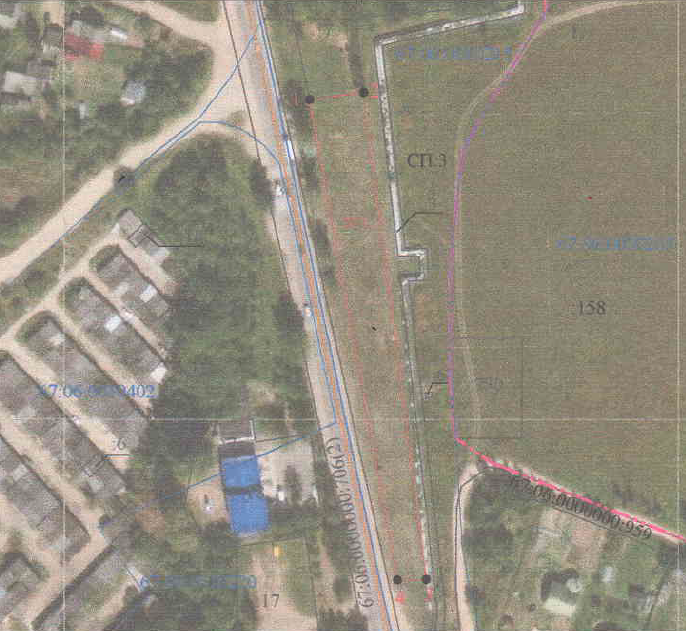 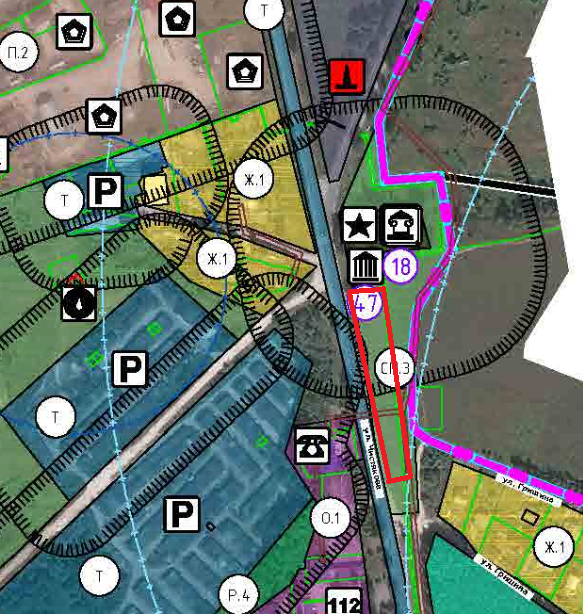 